_________________   __________________   ___________      ___________    _________   ___________  ____________     ____________    _______________Joint Director (H.E.)  V. C. Nominee (Res.)   Sub. Expert       Sub. Expert      SPPU Representatives        HoD                    Principal            Chairperson			                                           		                                      (Nominated by Hon. V. C.)                                     Savitribai Phule Pune University 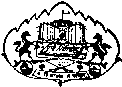 Name of the College: ___________________________________________Stage __  to Stage__   [Selection Committee]Name of the Teacher/Dept/ Subject with QualificationDate of AppointmentDate of AppointmentBreak in Service(if any)Break in Service(if any)Assessment years for Promotion under CASAssessment years for Promotion under CASAPI ScoresAPI ScoresAPI ScoresAPI ScoresAPI ScoresRemarksRemarksName of the Teacher/Dept/ Subject with QualificationDate of AppointmentDate of AppointmentPeriodDaysAssessment years for Promotion under CASAssessment years for Promotion under CASCategory ICategory IICategory I + IIAssessment Period    IIIDate of Eligibility__/__/____Name of the Teacher/Dept/ Subject with QualificationDate of AppointmentDate of AppointmentPeriodDaysAssessment years for Promotion under CASAssessment years for Promotion under CASYearPer Year 75Per Year 15Per Year 100Per Year40Percentage Distribution of weight age points in the expert assessment____________________________________________________________________________________________________________________________________________________________Lecturer/ Assistant Professor__/__/____From__/__/____YearPer Year 75Per Year 15Per Year 100Per Year40Percentage Distribution of weight age points in the expert assessment____________________________________________________________________________________________________________________________________________________________Lecturer/ Assistant Professor__/__/____From__/__/____20__-__Percentage Distribution of weight age points in the expert assessment____________________________________________________________________________________________________________________________________________________________Lecturer/ Assistant Professor__/__/____To__/__/____20__-__Percentage Distribution of weight age points in the expert assessment____________________________________________________________________________________________________________________________________________________________Lecturer/ Assistant Professor__/__/____To__/__/____20__-__Percentage Distribution of weight age points in the expert assessment____________________________________________________________________________________________________________________________________________________________Assistant ProfessorAGP Rs. 8000__/__/____Final Remarks (Yes/No)____________________________________________________________________________________________________________________________________________________________Assistant ProfessorAGP Rs. 8000__/__/____Final Remarks (Yes/No)____________________________________________________________________________________________________________________________________________________________Associate Professor AGP Rs. 9000__/__/____Placement in the Next StageAGP Rs. ____________________________________________________________________________________________________________________________________________________________Associate Professor AGP Rs. 9000__/__/____Placement in the Next StageAGP Rs. Five Publication during                    to                  in assessment periodFive Publication during                    to                  in assessment periodFive Publication during                    to                  in assessment periodS.No. 1. 2.3.4.5.